Об отмене решения 19-й сессии 1-го созыва Новогригорьевского сельского совета от 19.05.2016 года №07 «Об утверждении Положения «Об организации электроснабжения населения в границах Новогригорьевского сельского поселения в пределах полномочий, установленных законодательством Российской Федерации».С целью приведения нормативных правовых актов Новогригорьевского сельского совета Нижнегорского района Республики Крым в соответствие с действующим законодательством, Уставом муниципального образования Новогригорьевское сельское поселение Нижнегорского района Республики Крым,                 Новогригорьевский сельский совет РЕШИЛ:1. Отменить  решение 19-й сессии 1-го созыва Новогригорьевского сельского совета от 19.05.2016 года №07 «Об утверждении Положения «Об организации электроснабжения населения в границах Новогригорьевского сельского поселения в пределах полномочий, установленных законодательством Российской Федерации».2. Обнародовать настоящее решение на официальном Портале Правительства Республики Крым на странице Нижнегорского муниципального района                            ( nijno.rk.gov.ru) в разделе «Муниципальные образования Нижнегорского района», подраздел «Новогригорьевское сельское поселение» https://novogrigorevskoe.rk.gov.ru/ru/index и на информационном стенде в здании администрации Новогригорьевского сельского поселения по адресу: с.Новогригорьевка ул.Мичурина,59.3. Решение вступает в силу со дня его официального обнародования. Председатель Новогригорьевского сельского совета –Глава администрации Новогригорьевского сельского поселения		                                                     А.М.Данилин РЕСПУБЛИКА КРЫМНИЖНЕГОРСКИЙ  РАЙОННОВОГРИГОРЬЕВСКИЙ СЕЛЬСКИЙ СОВЕТ35-я сессии 2-го созываРЕШЕНИЕ №9От  12.05.2023 г.		             с.Новогригорьевка         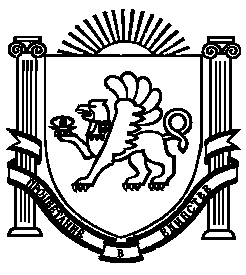 